    Pauline POINAS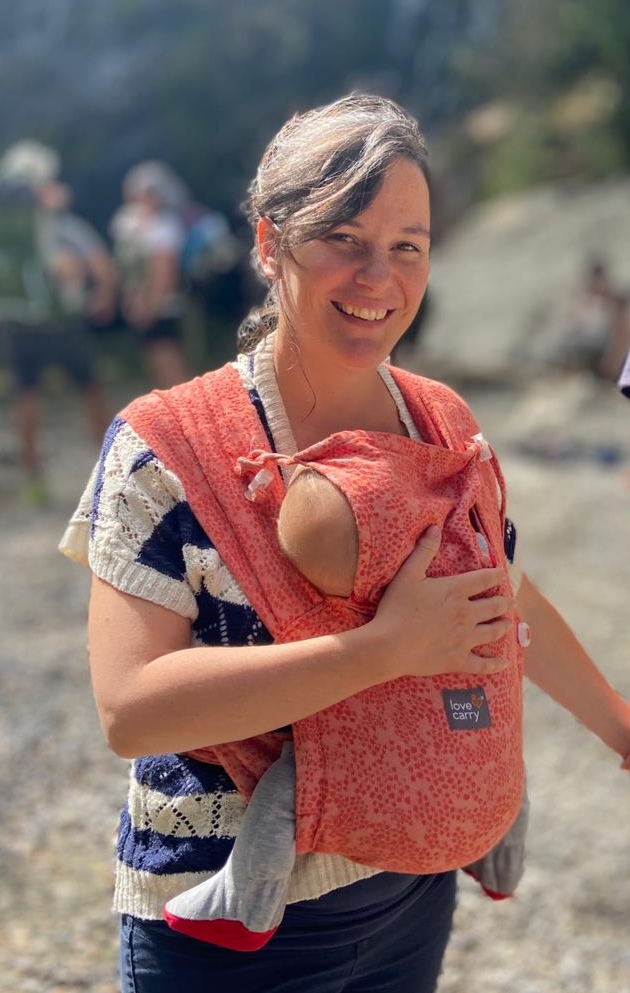       Adresse : Montagny 73340 Arith      Téléphone : 0770038536      Mail : paulinepoinas@hotmail.com      Date de naissance : 11/09/1984	      Situation Personnelle : En couple, 2 enfants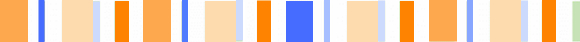 EXPERIENCES PROFESSIONNELLES   2016 en cours 	Maître de conférences/ formatrice. France 								                    Intervention auprés des sages femmes du bassin Chambériens autour de la complémentarité ostéopathie/sage femme en périnatalité. Conférences tout public ainsi qu’au sein d’une association de kinésithérapeutes (AKPI). Interventions dans des crèches sur le thème du développement moteur ainsi que du schéma corporel chez l’enfant. Création d’outils de communication (site web, frise de motricité, affiches). 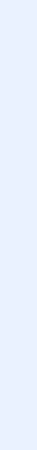    2016 en cours  	Ostéopathe, Instructrice Massage Bébé, Atelier Future Maman - Crapahute Pédiatrie. La Motte Servolex, France		Création et développement d’un cabinet pédiatrique pluridisciplinaire (ostéopathie, kinésithérapie, psychomotricité, ateliers éveil moteur et massage bébé).  Prise en charge d’enfants, femmes enceintes et en post-partum au sein d’une équipe spécialisée.    2014 en cours	Ostéopathe, Instructrice Massage Bébé, Atelier Future Maman Aix-les-Bains puis Albens France. 				Perfectionnement de ma pratique de l’ostéopathie en particulier dans le domaine de la périnatalité.	   2012 en cours  	Ostéopathe bénévole – Foyer mères-enfants La Buissonnières. Brison Saint Innocent, France.                                   	        Consultations ostéopathiques dans un centre d’accueil ayant pour mission d’accompagner des mères avec leur(s) enfant(s) présentant des troubles ou risques futurs dans la construction du lien mère enfant. Développement de ma capacité d’insertion au sein d’une équipe déjà en place. Adaptation aux patients venant de différents milieux et différentes cultures.    2011 - 2014 	Ostéopathe et Ostéopathe aquatique en collaboration libérale. Aix-les-Bains, France.				                     Prise en charge de patients en ostéopathie et ostéopathie aquatique dans un bassin chauffé.         Oct  2010 	Ostéopathe bénévole - Association pour la Paix et la Solidarité. Arbollé, Burkina Faso. 			         Observation et consultations en ostéopathie au sein du Centre de Santé et de la maternité d’Arbollé.    2009 – 2010	Ostéopathe – Footprint’s Clinic. Clinique pluridisciplinaire pédiatrique. Toronto, Canada.		                                                Travail d’équipe entre les différentes thérapies proposées. Poursuite du développement de mes connaissances en pédiatrie et ostéopathie. Clinique exclusivement réservée à la prise en charge en ostéopathie pédiatrique et obstétrique.   Mars 2009 	Ostéopathe bénévole - Orphelinats. Arequipa, Pérou.       						                  Confrontation avec le tiers monde (manque d’hygiène et d’éducation, pauvreté…). Soins pour les orphelins et des personnes sans accès au système médical. Aide à la construction d’un site internet pour l’association. 2006 – 2008 	Ostéopathe - Littlejohn Centre et membre de la Clinique des Enfants et de la Famille. Dublin, Irlande. 	       		                   Soins supervisés pour les nourrissons, enfants, enfants avec handicaps, femmes enceintes et adultes et adultes avec handicaps. Travail d’équipe entre ostéopathes. Ouverture sur l’ostéopathie classique, l’ostéopathie biodynamique et la nutrition. 				FORMATION2002-2006	Bsc (Hons) Ostéopathie. Maidstone, Angleterre. 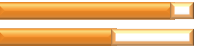 FORMATIONS CONTINUESMars 2022              Mouvement généraux. Crapahute pédiatrieFev 2022                 Portage à bras. CNFPBFev 2022                 RGO et portage. CNFPBFev 2022                 De l’écharpe à la marche. TELPJan 2022                  Treating after the COVID Vaccine and Treating long COVID . Steele and KoopOct Nov 2021         Formation portage. TELPOct 2020                  Le sommeil du tout petit et son accompagnement parental. Ingrid Bayot	Juill 2020	             Les freins restrictifs buccaux : Au-delà de l’allaitement maternel. Caroline De Ville2011-2020 		Biodynamie de l’ostéopathie pédiatrique. Phase 1 à 3 Différents intervenants, Différents pays. Effectuées plusieurs fois2011-2020  	 	Biodynamie de l’ostéopathie : Phase 1 à 8 , Fulcrum, void stillness and caring, Seams, Midlines, CNS Diagnostics and Craniometrix Différents intervenants, Différents pays. Effectuées plusieurs foisOct 2018	 Conférence sur les troubles de l’oralité Nov 2017 		Ostéopathie uro-gynécologique périnatale. AFCMS Juin 2017	  	Parcours de soin des prématurés : développement sensoriel et moteur. E-MCDYS  Juin 2017 	 Parcours de santé Réseau RP2S  Sept 2014	 Rééducation motrice du bébé, De la naissance aux premiers pas, Michèle forestier  Fév 2014	Formation Ateliers Massage Bébé. AFMB Grenoble, France 2012- 2013	Embryologie appliquée à l’ostéopathie. Marc Damoiseau,  Bruxelles, BelgiqueFev 2012	 L’Embryologie rencontre l’ostéopathie  Dr. Freeman Bath, AngleterreMars 2011	 Formation ostéopathie aquatique Ségolène Vilpert Aix-les-Bains, France2011                          Dissection Systeme nerveux central et cerveau et Membre inferieur Max Girardin AllemagneOct 2010	 Formation sur la méthode de planification naturelle des naissances Angoulême, FranceJuin 2010	 27ème Symposium International d’Ostéopathie Traditionnelle, Challenge The Potency. Montréal, Canada      Avr 2010 	Pédiatrie pratique. Sue Allen, Toronto, Canada   Nov 2009 	La posture chez l’enfant. Tema Stein, Toronto, Canada  Oct  2007 	Guérir pendant la grossesse. Averille Morgan, Londres, AngleterreNov  2007	Autisme, une approche nutritionnelle Suzanne Laurie, Dublin, Irlande